Presseinformation»Lieblingsplätze in Kärnten« von Anita ArneitzMeßkirch, Februar 2023Zwischen Alpen und Adria
Neuauflage des Lieblingsplätze-Bandes zu Kärnten1. Theatersommer im Schloss Porcia – das ultimative Training für die Lachmuskeln2. Malerische Gassen in Gmünd – das bunte Leben in der Künstlerstadt3. Brotbacken im Lesachtal – UNESCO-Kulturerbe zum Reinbeißen4. Kasnudeln im Gasthof Grünwald – so gut wie von der Oma5. Lindwurm in Klagenfurt – drachenstarker Partner fürs Erinnerungsfoto6. Pyramidenkogel – höchster Holzaussichtsturm der Welt7. Kathreinkogel am Wörthersee – Kraftplatz mit Geschichte8. Nudelfabrik Finkenstein – vom Erzherzog Franz Joseph mit Gold prämiert9. Benediktinerstift St. Paul – Zuhause des ältesten Buchs Österreichs10. Drauradweg – am Wasser entlang durch ganz KärntenDie AutorinAnita Arneitz wuchs in Schiefling am Wörthersee auf. Sie studierte Publizistik und Kommunikationswissenschaft an der Alpen-Adria-Universität Klagenfurt und absolvierte eine Ausbildung zur Schreibberaterin. Seit 1999 arbeitet sie als Journalistin und war unter anderem in einem österreichischen Zeitschriftenverlag als stellvertretende Chefredakteurin angestellt. Seit 2007 widmet sie sich als freie Reisejournalistin vor allem ihrer Heimat, dem Alpen-Adria-Raum. Mehr Informationen zur Autorin unter: www.anitaaufreisen.atLieblingsplätze in KärntenAnita Arneitz192 SeitenEUR 18,00 [D] / EUR 18,50 [A]ISBN 978-3-8392-0378-1Erscheinungstermin: 8. Februar 2023Kontaktadresse: Gmeiner-Verlag GmbH Laura OberndorffIm Ehnried 588605 MeßkirchTelefon: 07575/2095-154Fax: 07575/2095-29laura.oberndorff@gmeiner-verlag.dewww.gmeiner-verlag.deCover und Autorenfoto zum Download (Verlinkung hinterlegt)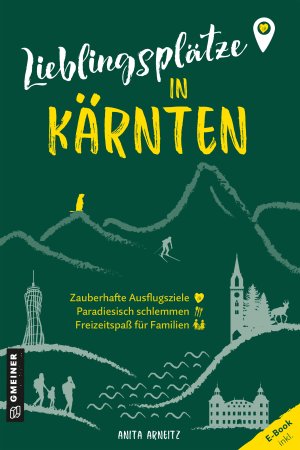 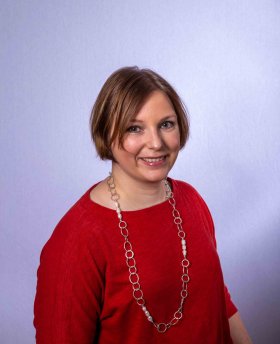 			            Bildrechte © Matthias Eichinger			        Anforderung von Rezensionsexemplaren:Anita Arneitz »Lieblingsplätze in Kärnten«, ISBN 978-3-8392-0378-1Absender:RedaktionAnsprechpartnerStraßeLand-PLZ OrtTelefon / TelefaxE-Mail